                                        RESUME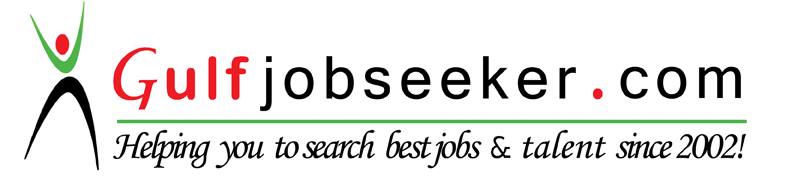 Whats app  Mobile:+971504753686 Gulfjobseeker.com CV No:1572510E-mail: gulfjobseeker@gmail.com

Career Objective
Seeking a challenging position to take forward my career as well as the organization with the help of my skills and knowledge.Key Skills-Revit MEP-Primavera (p6 software)-AutoCAD- Application: MS-Office 

Strength

-Good communication skills.
-Can face the challenges.-Sincere.
-Team work.
-Punctual.

Educational Background

-B.E. Electrical & Electronics Engineering from SVS college of Engineering with 65% in year 2010-2014. 
-Higher secondary passed from ST. Antony’s Higher Secondary School in year 2010 with 75%.
-High school passed from ST. Joseph High School in year 2008 with 78%.
Projects 

-Prepared a project on “'mobile avoidance for safe driving by using keypad locking mobile jammer” 
-project based on primavera (P6 software) “planning of building a house”.
-Attended a national conference on “'mobile avoidance for safe driving by using keypad locking mobile jammer” at   karunya university.

Extracurricular activities
-Member of Scout union. -Playing Badminton& Cricket.-Listening music.-Travelling

Achievements-participated in state level scout camp.

Personal Details

Date of birth: 07-10-1992
Languages known: Malayalam, Tamil, English, Hindi
